Muster-Gefährdungsbeurteilung Chemieunterricht an WaldorfschulenKlassenstufe: 		9. KlasseTitel des Versuchs: 	Luftzusammensetzung (2.3)Literatur:			Lehrbuch der phänomenologischen Chemie, Band 1, Seite 145Gefahrenstufe                  	Versuchstyp   Lehrer             SchülerGefahrstoffe (Ausgangsstoffe, mögliche Zwischenprodukte, Endprodukte)Andere Stoffe:Beschreibung der DurchführungEine Glasglocke wird in einem Glasbecken auf drei Steine gestellt und das Becken mit Wasser bis zur untersten Markierung (es sind insgesamt 5, d.h. der lufterfüllte Teil der Glocke ist in fünf gleiche Volumenteile unterteilt) der Glocke gefüllt. Dann wird die Glocke herausgenommen, ein Aluschälchen einer Rechaudkerze mit etwas rotem Phosphor drinnen wird auf die Wasseroberfläche gelegt, die Glocke sorgfältig wieder darüber gestülpt und durch die obere Öffnung wird der Phosphor entzündet, worauf die Glocke sofort wieder verschlossen wird (will man nicht durch Öffnen der Glocke den Phosphor entzünden, was eine kleine Ungenauigkeit ausmacht, dann kann man den Phosphor auch elektrisch oder mit Hilfe einer Sammellinse entzünden). Nach dem Verbrennen des Phosphors und der weitgehenden Klärung des Luftraumes in der Glasglocke wird die darin befindliche Luft mit Hilfe einer Wasserstrahl- oder Vakuumpumpe durch Kalklauge gezogen. Das Wasser im Becken wird anschliessend mit einer Indikatorlösung (Universalindikator oder Rotkohlsaft) versetzt. Ergänzende HinweiseKeineEntsorgungshinweisePhosphorreste im Abzug (allenfalls im Freien) verbrennen; Lösung neutralisieren und über das Abwasser entsorgen.Mögliche Gefahren (auch durch Geräte)Sicherheitsmaßnahmen (gem. TRGS 500)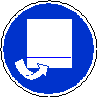 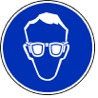                Schutzbrille                  Abzug (Entsorgung) Die Betriebsanweisungen für Schülerinnen und Schüler werden beachtet.Ersatzstoffprüfung (gem. TRGS 600)Durchgeführt. Das Experiment kann auch mit einer Kerze anstelle von rotem Phosphor durchgeführt werden, allerdings ist das Ergebnis nicht so deutlich. Deshalb ist der Ansatz mit dem roten Phosphor didaktisch vorzuziehen.AnmerkungenH225 		Flüssigkeit und Dampf leicht entzündbar.H228		Entzündbarer Feststoff.H290		Kann gegenüber Metallen korrosiv sein.H315 		Verursacht Hautreizungen.H318 		Verursacht schwere Augenschäden.H335 		Kann die Atemwege reizen.H412 		Schädlich für Wasserorganismen, mit langfristiger Wirkung.P210 		Von Hitze, heißen Oberflächen, Funken, offenen Flammen fernhalten. P261_s 		Einatmen von Staub/Aerosol vermeiden.P273 		Freisetzung in die Umwelt vermeiden.P280 		Schutzhandschuhe/Schutzkleidung/Augenschutz tragen.P305+351+338 	Bei Berührung mit den Augen: Einige Minuten lang vorsichtig mit Wasser ausspülen. Eventuell. vorhandene 		Kontaktlinsen nach Möglichkeit entfernen. Weiter ausspülen.P310 		Sofort Giftinformationszentrum/Arzt anrufen. P390		Ausgetretene Mengen zur Vermeidung von Materialschäden aufnehmen.P405 		Unter Verschluss aufbewahren.P501 		Inhalt/Behälter  gemäß örtlichen Vorgaben entsorgenSchule:Datum:				Lehrperson:					Unterschrift:Schulstempel:© Ulrich Wunderlin / Atelierschule Zürich / Erstelldatum: 16.05.2015______________________________________________________________________________NameSignalwortPiktogrammeH-SätzeEUH-SätzeP-SätzeAGW in mg m-3Phosphor (rot)Gefahr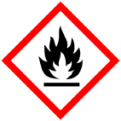 H228 H412keineP210 P273---Kalkwasser(Calciumhydroxid-Lösung (gesättigt)Gefahr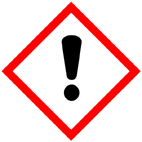 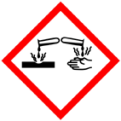 H315 H318 H335keineP280 P261_sP305+351+338P310 P405 P501---Universalindikator,flüssig (pH 4,0 - 10,0)GefahrH225keineP210---Phosphorsäure(w = 1%; Reaktionsprodukt)AchtungH290keineP390Rechaudkerze (Teelicht)Rotkohlsaft GefahrenJaNeinSonstige Gefahren und HinweiseDurch EinatmenXDurch HautkontaktXBrandgefahrXExplosionsgefahrXDurch AugenkontaktX